Milé děti,tento týden jsem dostala spoustu hezkých fotek vaší domácí práce, projektu Jaro, ale někdo se pustil i do oslavy Dne Země a to mě udělalo opravdu radost! Děkuji.Kromě toho jste procvičovaly psaní párových souhlásek uprostřed a na konci slov a naučily jste se řadu násobků 7. Tak si pojďte procvičit, jak se vám to podařilo:Doplň slova:	 Král zvířat je 		 L______________________ Kořenová zelenina je  M____________________Člověk, který fotí je 	 F_____________________Nástroj k orání je 	 P ____________________Suchhý plod ve skořápce je O_________________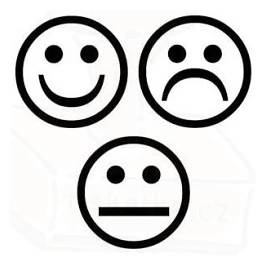 Spočítej příklady:   1 x 7 = 		2x 7 =  		3 x 7 = 		4 x 7 = Které ovocné stromy teď kvetou (některé možná už odkvetly)? Vyjmenuj alespoň 4.____________________________________________________________________Věřím, že jste se naučili v tomto týdnu zase něco nového a při práci na projektech jste si užili také zábavu!Přeji vám hezký víkend!